Local Notices to Mariners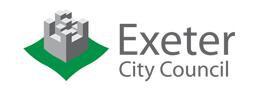 No.1 Starboard Marker & No.2 Port Marker have moved positionNumber: 13/18 Date: 14 December 2018Notice is given that No.1 Starboard Marker & No.2 Port Marker on Exmouth Approaches have moved in a westward direction during rough weather.Subject to weather, our contractor expects to return the Marker Buoys to their original position as soon as weather allows.Exe Power Boat & Ski Club EventsNumber: 12/18 Date: 12 December 2018Notice is given that powerboat events will take place on Wednesday 26th December and Tuesday 1st January 2019 between 11:00 hrs and 15:00 hrs.The events will take place in the Exe Estuary between the Buoy marking the entrance to the Swashway and upstream, within the buoyed channel, to a line drawn between Mamhead slipway and a point midway between No.12 Buoy (Mamhead Slipway) and No.13 Buoy (Bull Hill South) within the Fairway and the line of moorings.Canal temporarily closed to navigation due to piling works at Topsham LockNumber: 11/18 Date: 24 September 2018Notice is given that Exeter Ship Canal will be closed to vessels navigating between Bridge Road and Turf Lock from Tuesday 2nd October until Noon on Thursday 4th October 2018.Vessels will still be able to enter and exit the Exeter Ship Canal at Turf Lock and moor at the Turf pontoons.Mamhead Slipway At Exmouth Works 3 Sept 2018Number: 10/18 Date: 31 August 2018Notice is given that piling and rock placement works are taking place adjacent to Mamhead slipway from 3rd September to 30th November 2018.The slipway will remain closed for the duration and Mariners are requested to keep Dead Slow when passing close by the works.Maintenance Dredging at W. Trout & Sons Pontoons at Topsham from the 28 August 2018Number: 09/18 Date: 23 August 2018Notice is given that maintenance dredging will be undertaken on falling tides from a Uni-Float anchored to the river bed outside W. Trout & Sons from Tuesday 28th August until the end of September 2018.Mariners should proceed with caution when passing this locationCanal temporarily closed to navigation due to piling works at Topsham LockNumber: 08/18 Date: 9 August 2018Notice is given that Exeter Ship Canal will be closed to vessels navigating between Bridge Road and Turf Lock from Tuesday 21st until Wednesday 29th August 2018.Vessels will still be able to enter and exit the Exeter Ship Canal at Turf Lock and moor at the Turf pontoons.Wildlife Refuges MarkersNumber: 07/18 Date: 9 August 2018Notice is given that yellow marker buoys have been installed on Exmouth and Dawlish Local Nature Reserves.The estuary boundary of the Exmouth refuge is: 50º 62.15’N, 003º41.98’Wat the Imperial Recreation Ground, Exmouth establishes the start of the Wildlife Refuge boundary line, which runs northerly to the northern limit of the Exmouth Local Nature Reserve (50º 63.88’N, 003º42.84’W), then easterly to the shoreline (50º 63.89’N, 003º42.31’W)The estuary boundary of the Dawlish refuge is: 50º 61.45’N, 003º44.58’W) at CockwoodSteps / railway crossing which establishes the start of the boundary line, runs easterly to the south-eastern tip of the wreck (50º 61.44’N, 003º44.23’W), then south-easterly along the mean low water mark to the defined landing area (50º 61.27’N, 003º42.90’W), follows the defined landing area south to the mean high water mark (50º 61.21’N, 003º42.84’W)This will be a permanent change and the navigational chart and sailing directions will be updated accordingly by the UKHO at the next issueExmouth approaches no.1 and no.2 buoys to be litNumber: 06/18 Date: 31 July 2018Notice is given that the buoys below are planned to be lit from Mid August 2018N17105 No.1 green conical unlit buoy in position: 50º 36.028’N, 003º 23.769’W – addition of Fl(2) G 5s lightN17106 No.2 red can unlit buoy in position: 50º 36.010’N, 003º 23.869’W – addition of Fl(2) R 5s lightThis will be a permanent change and the navigational chart and sailing directions will be updated accordingly by the UKHO at the next issue.Canal temporarily closed to navigation at Bridge RoadNumber: 05/18 Date: 30 July 2018Notice is given that Exeter Ship Canal is closed to vessels navigating at Bridge Road from Monday 30th July until Monday 6th August 2018. A further closure will apply on 24th August 2018.Vessels will still be able to enter and exit the Exeter Ship Canal at Turf Lock and moor at the Turf pontoons.Exe Buoy / Port Entry Marker Broken LooseNumber: 04/18 Date: 13 Feb 2018Notice is given that the Exe Buoy / Port Entry Marker has broken loose from its sinker during rough weather and was last reported travelling out to sea in a easterly direction.Please contact Exeter City Council River & Canal Office if sighted 01392 265791No.25 Starboard Marker has moved positionNumber: 03/18 Date: 13 Feb 2018Notice is given that the No.25 Starboard Marker has moved from its position towards Topsham during rough weather.Subject to weather, our contractor expects to return the No.25 Buoy to its original position within the next 7 daysStarcross and Cockwood Tidal Defence SchemeNumber: 02/18 Date: 10 Jan 2018Notice is given that planned works commenced on 8 January 2018 at Cockwood Harbour and at three sites in Starcross. The works will require the closure of both slipways in Cockwood Harbour, and three slipways in Starcross. One slipway of the five will be available throughout.Boats within Cockwood Harbour will have to be moved as directed by the contractor to facilitate the works.Vessels are advised to navigate with caution at all times.The full schedule of works is available to download.Cancellation of Local Notices to MarinersNumber: 01/18 Date: 09 Jan 2018The following notices have been cancelled02/17 Vessel sunk at Starcross03/17 No.31 Starboard Marker moved position04/17 No.31 Starboard Marker returned05/17 No.3 Starboard Marker temporarily removed06/17 Dawlish Warren Beach Recharge07/17 Dawlish Warren Beach Recharge update08/17 M5 Bridge works09/17 Dawlish Warren Beach Recharge update10/17 Bridge Road Works 26 June 1711/17 No.20 Port Hand Marker Light Extinguished12/17 No.24 Port Hand Marker Light Extinguished13/17 Turf Pierhead Lights Extinguished14/17  Exe Power Boat & Ski Club Events